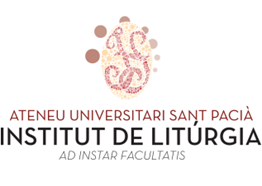 GUIA DOCENT DE L’ASSIGNATURA